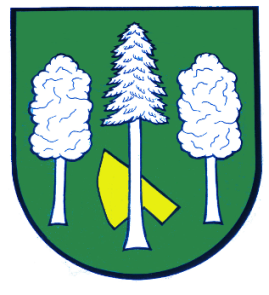 Hlášení ze dne 18. 07. 20231) Hospůdka Na Hřišti Daskabát Vás srdečně zve v sobotu 22. 07. 2023 
od 13:00 hodin na soutěž ve vaření kotlíkových gulášů. Připraveno občerstvení a bohatá tombola. Všem sponzorům děkuje.2) CEDRO sole přijme do prodejny drogerie ve Velkém Újezdě prodavačku na poloviční úvazek denně od 8:00 do 12:00 hodin. Jedná se o prodej drogistického a papírenského zboží a obsluhu provozu Zásilkovny. Práce je vhodná pro ženu, pro šikovnou důchodkyni nebo jako brigáda. Více informací na tel. 602 714 661 nebo přímo na prodejně drogerie CEDRO, Přerovská 20, Velký Újezd.3) Drůbežárna Prace bude ve středu 19. 07. 2023 ve 12:15 hodin 
u obecního úřadu prodávat: mladé kuřice a kohouty, roční slepice, brojlerová kuřata, krůty, káčata, krmivo pro drůbež a králíky a vitamínové doplňky. Dále pak budou vykupovat králičí kožky - cena 15 Kč/ks.